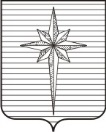 ПРОЕКТДума ЗАТО ЗвёздныйРЕШЕНИЕ00.00.2016											 № 000Об утверждении Положения о гимне городского округа ЗАТО Звёздный Пермского краяНа основании статей 12, 132 Конституции Российской Федерации, статьи 35 Федерального закона от 06.10.2003 N 131ФЗ «Об общих принципах организации местного самоуправления в Российской Федерации» и руководствуясь статьей 3 Устава городского округа ЗАТО Звёздный Пермского краяДума ЗАТО Звёздный РЕШИЛА:Утвердить Положение о гимне городского округа ЗАТО Звёздный Пермского края (Приложение).Опубликовать (обнародовать) настоящее решение установленным порядком.Настоящее решение вступает в силу после дня его официального опубликования.Глава ЗАТО Звёздный – председатель Думы ЗАТО Звёздный				         И.А. ОбодоваУТВЕРЖДЕНОрешением Думы ЗАТО Звёздныйот 00.00.2016 № 000ПОЛОЖЕНИЕо гимне городского округа ЗАТО Звёздный Пермского края1. Гимн городского округа ЗАТО Звёздный Пермского края является официальным символом городского округа ЗАТО Звёздный Пермского края.2.Гимном городского округа ЗАТО Звёздный Пермского краяявляется музыкально-поэтическое произведение ( слова Мясоедова Н.П., музыка Леждей М.) .3. Гимн городского округа ЗАТО Звёздный Пермского края может исполняться в оркестровом, хоровом, либо ином вокальном иинструментальном варианте. При этом могут использоваться средства звуко-и видеозаписи.4. Гимн городского округа ЗАТО Звёздный Пермского края исполняется во время торжественных церемоний и иных мероприятий, проводимых органами местного самоуправления:- при поднятии  флага городского округа ЗАТО Звёздный Пермского  края;- при вступлении в должность Главы городского округа ЗАТО Звёздный  Пермского края;- при открытии и закрытии заседаний Думы ЗАТО Звёздный;- при  вручении муниципальных  наград городского округа ЗАТО   Звёздный Пермского края ;- при открытии памятников и памятных знаков местного значения;- при открытии и закрытии торжественных мероприятий, посвящённых   Дню Звёздного.5. Иные случаи обязательного исполнения гимна городского округа    ЗАТО Звёздный Пермского края устанавливается главой ЗАТО    Звёздный.6.  Допускается исполнение гимна городского округа ЗАТО Звёздный     Пермского края при открытии и закрытии торжественных мероприятий,     посвящённых знаменательным датам, проводимых  общественными     объединениями, организациями,  учреждениями, предприятиями всех     форм собственности, действующих на территории городского округа     ЗАТО Звёздный Пермского края.7. В случаях, когда Федеральным законом предусмотрено исполнение     Государственного гимна Российской Федерации, гимн городского     округа ЗАТО Звёздный Пермского края исполняется после него.8. При публичном исполнении гимна городского округа ЗАТО Звёздный    Пермского края присутствующие выслушивают его стоя, мужчины -    без головных уборов.9.  Ответственность за соблюдение установленных требований при    исполнении гимна городского округа ЗАТО Звёздный Пермского края    несут руководители органов местного самоуправления, предприятий,     учреждений и организаций, проводящих соответствующие    мероприятия.Приложение Текст Гимна городского округа ЗАТО Звёздный Пермского края (слова Мясоедова Н.П., музыка Леждей М.)Мир доброты. Звёздный город
Светлой сказки и мечты,
Счастья и любви, и надежды.
Мир  там, где ты,
Растворяясь в красках
Звездной высоты, 
Сердце нам открыл,
И как прежде. 

Припев: 
Звездный – мы тебя любим, 
Знаю, мы будем вместе навек,
Город мира и счастья, 
Как ты прекрасен –
Я твой человек. Мир родников,
Мир земли священной
Пашен и лесов, 
Мир твоих шагов по планете.
Ты не грусти
И за все – за все
Своих детей прости. 
Помни, за тебя мы в ответе.Припев: 
Звездный – мы тебя любим, 
Знаю, мы будем вместе навек,
Город мира и счастья, 
Как ты прекрасен –
Я твой человек.